Alta High School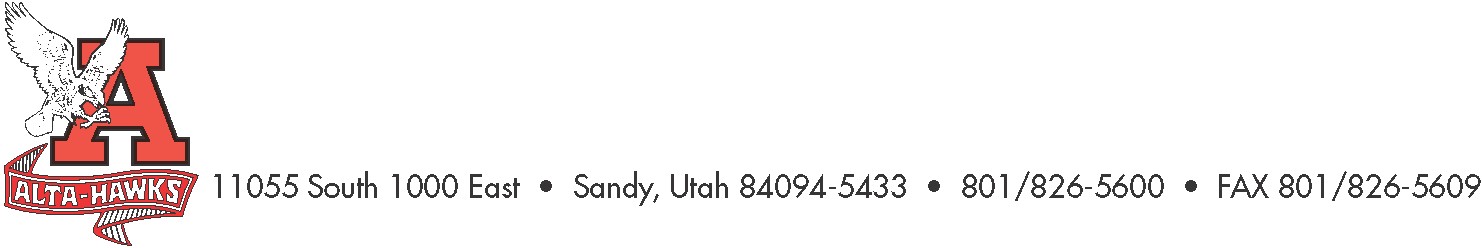 SCC AgendaNovember 28th, 2022Welcome – Katie Christensen (3 mins)Minutes from last meeting – Katie Christensen (5 mins)SBO Update/Report – Mrs. Louder & SBO’s (8 mins)Alta Make-A-Wish FundraiserPTSA Update – Nicole Harman (8 mins)Counseling Corner – Mrs. Bjerregaard (8 mins)Junior PCCR’s (Plan for College and Career Readiness)Accept Digital Citizenship and School Safety Plans as explained in last meeting.Report on BLT meeting (focus on goals) – Shelly Karren (8 mins)Trust Land Year to Date Report – Mr. Rowley (10 mins)Other ItemsNext Meeting:  January 23rd, 2023 - 3:15 pm Hawk Gallery